Vocabulary Three: Civilizations of MesoamericaMONDAY: Connections and Predictions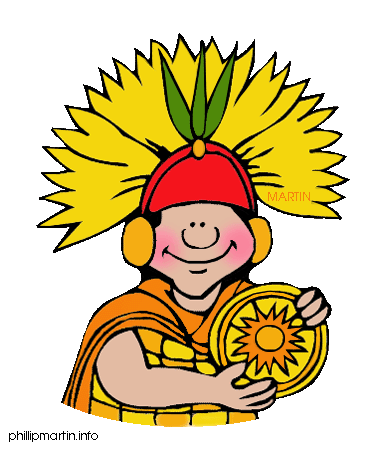 DIRECTIONS: Rewrite each word, and write a connection – what does the word make you think of or what do you think the word means?EXTRA CREDIT: Set a goal for yourself this week.  What is one thing you want to improve or achieve? Vocabulary Three: Civilizations of MesoamericaTUESDAY: Synonyms and ExplanationsDIRECTIONS: Find a SYNONYM for each word.  Write an alternate (different) definition using the synonym.Vocabulary Three: Civilizations of MesoamericaWEDNESDAY: Word SquaresDIRECTIONS: Complete word squares by writing each word, writing the definition, and drawing a picture showing what the word means.THURSDAY:  Writing a Story or SummaryDIRECTIONS: Write a paragraph that uses at least 8 vocabulary words.  The paragraph must have at least 6 sentences.Ideas:  write a creative story or write a summary of what you have learned in class.______________________________________________________________________________________________________________________________________________________________________________________________________________________________________________________________________________________________________________________________________________________________________________________________________________________________________________________________________________________________________________________________________________________________________________________________________________________________________________________________________________________________________________________________________________________________________________________________________________________________________________________________________________________________________________________________________________________________________________________________________________________________________________________________________________________________________________________________________________________________________________________________________________________________________________________________________________________________________________________________________________________________________________________________________________________________________________________________________________________________________________________________________________________________________________________________________________________________________________________________________________________________________EXTRA CREDIT: On a separate sheet of paper, attach a reflection.  Think about your goal for this week.  Did you achieve it?  What was helpful to you?  What was difficult?  What can you do better next week?WordRewrite the WordMake a Connection: What does the word make you think of or what do you think it means?1Machu Picchu2ritual3sacrifice4observatory5llama6rebel7Conquistador8decline9evaluate10identifyWordDefinitionSynonyms              Other words that can be used instead of this one.Alternate (Different) DefinitionMachu Picchu (n)large Incan ruins in the Andes Mountains of PeruXXXXXritual (n)a set of actions that is always done the same way as part of a religious ceremonysacrifice (n)the offering of an animal or human life to a godobservatory (n)a place or building used for viewing or observing the planets and starsrebel (n)[reb-uhl]a person who fights against authorityrebel (v)[re-bell]to resist or fight against authority or controlconquistador (n)a Spanish soldier who explored America and conquered native peoplesdecline (v)to weaken or lose powerevaluate (v)to determine or judge the importance or value of somethingidentify (v)to name or list; to choose 